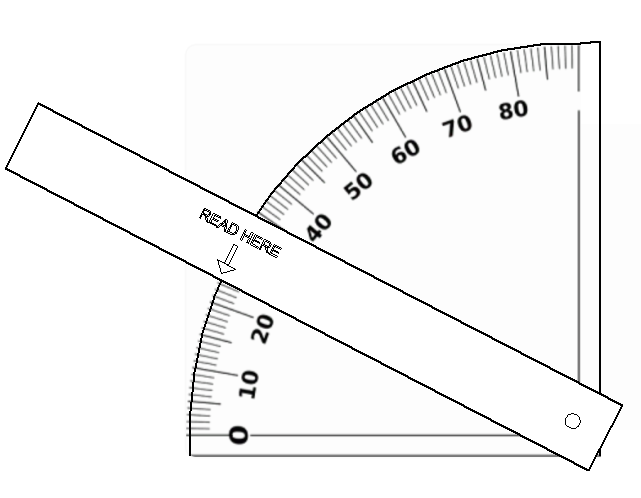 How high does it go?InstructionsClinometerPrint off the worksheet onto thin card.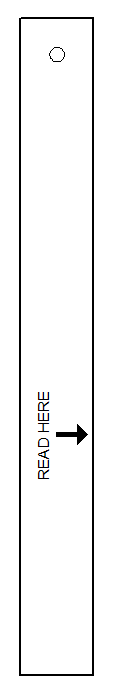 Carefully cut out, on the solid lines, the outline of clinometer with scissors, Punch a hole in the protractor and the slider using a sharp object e.g. a sharp pencil.Use a brass paper fastener to join the slider to the protractor. 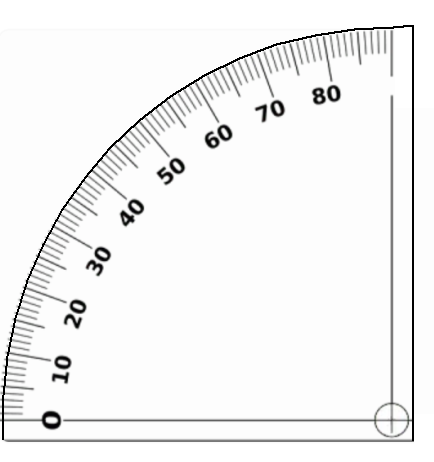 